О присвоении наименования улицам В соответствии с распоряжениями Администрации города от 30.12.2005                № 3686 «Об утверждении Регламента Администрации города», от 13.05.2013            № 1619 «О городской комиссии по топонимике», на основании решения городской комиссии по топонимике (протокол от 13.10.2017 № 70):1. Присвоить улицам на территории дачного некоммерческого партнерства «Кедр-1» следующие наименования согласно приложению:  - Первая линия;- Вторая линия;- Третья линия;- Четвертая линия;- Первый проезд;- Второй проезд;- Третий проезд;- Четвертый проезд;- Пятый проезд;- Шестой проезд;- Седьмой проезд;- Восьмой проезд;- Девятый проезд;- Десятый проезд;- Одиннадцатый проезд;- Двенадцатый проезд;- Тринадцатый проезд.2. Контроль за выполнением распоряжения возложить на заместителя Главы города Пелевина А.Р.Глава города                                                                                                В.Н. Шувалов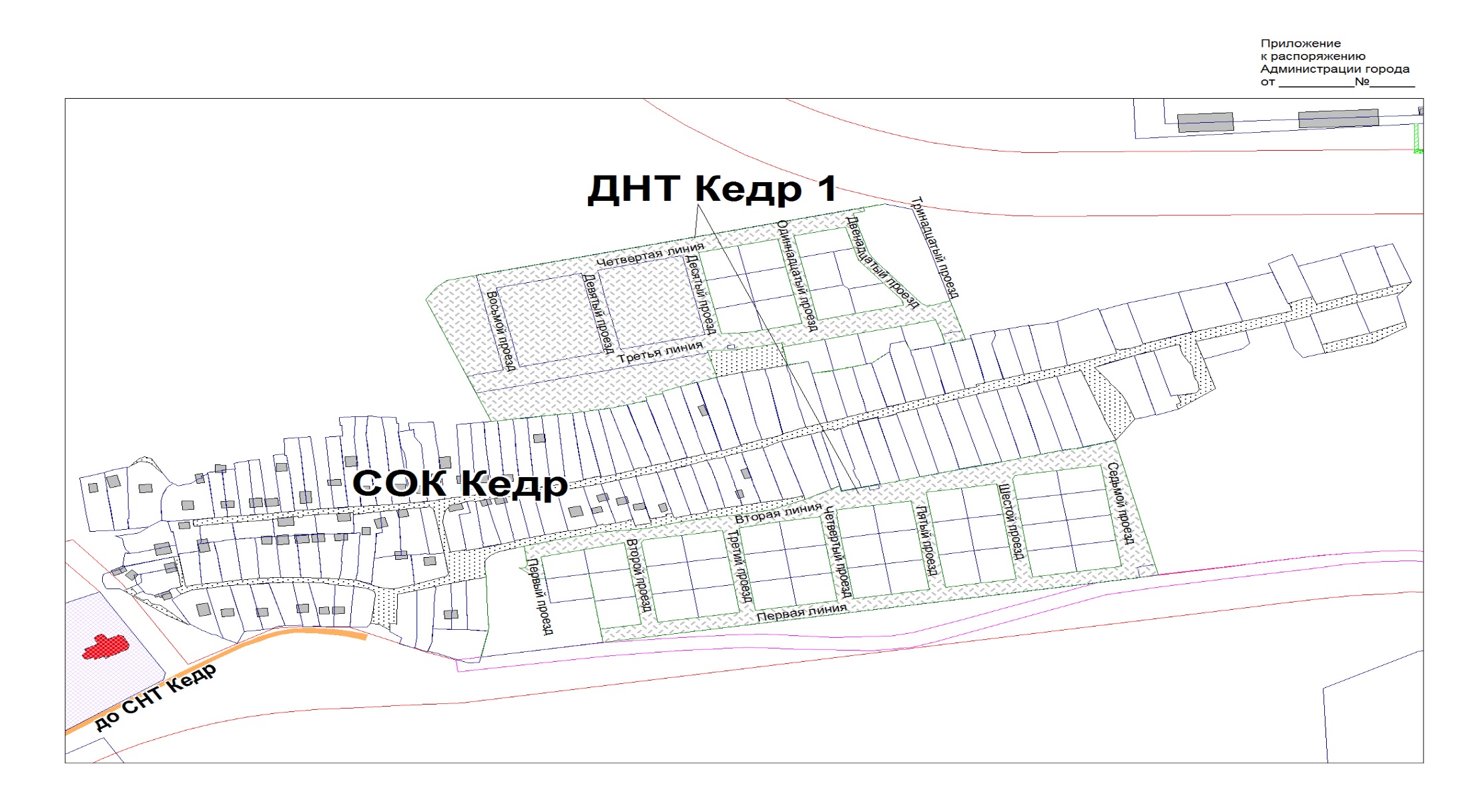 «20»112017г.№2035